Mötesprotokoll/dagordning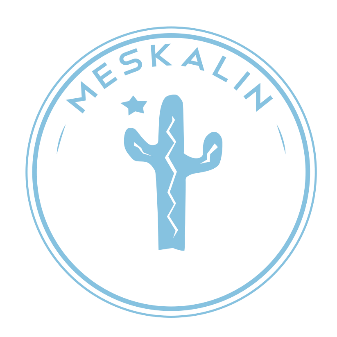 MESKALINDatum: 2019-09-13 Plats: RadixNärvarande ur Styrelse: Anna Lindgren, Carolina Ekström, Daniel Marsfeld, Felicia Johannson, Malin Eriksson, Isac Hagman. §1 Mötets öppnande §2 Fastställande av dagordning§3 Val av mötesordförande Carolina Ekström§4 Val av mötessekreterare Anna Lindgren§5 Val av justerare Felicia Johansson§6 MedlemsmöteFyllnadsval 

Posterna sekreterare och webb och informationsansvarig skall väljas. 
Önskemål 16e oktober. Vi ska försöka boka sjukan och därefter komma ut med ett event på sociala medier så att folk kan ansöka om platserna. §7 OVVEBeställning UtdelningBowling

90 personer som har beställt ovve, beställningen görs i helgen. 
Höstbowling – planeras efter att vi fått ovvarna. Eftersom vi gärna vill ta det i samband med ovve leveransen. §8 HöstsittningVi bör ha den i oktober. Magasinet. Be Alva höra av sig till magasinet om att få lokalen bokad med ett pris. Alternativa datum: 12e okt. 
Biljettförsäljning, var person printar in sitt köp. 
Hör med Anton Fastmarken om eventuell plansch till höstsittningen. 
Sexmästeriet bestämmer temat. 
Deadline om att komma ut med event: nästa fredag den 20e. §9 Ekonomi
Under kontroll. §10 Harrys
- Eddie och Evelina är våra kontaktpersoner. Eddie ansvarar för nattklubben. §11 Sjösjukan
Få in en arbetarkultur till våra medlemmar och få in dem på Sjösjukans arbetssidor på facebook. Förslaget ansvarig: JimmySe till att visa mer av Sjösjukan på våra sociala medier.§12 StudentrepresentanterMalin ansvarar för få in nya studentrepresentanter till fakulteten. 
Malin kontaktar Eva Andersson. 
Malin går ut till dem nya ettorna med information om att vara studentrepresentant. §13 ÖvrigtKontoretFelicia Johansson tar kontoret på onsdag den 18e september. Utvärdering IntroduktionenVi behöver få en länk utgiven på introduktionssidan till dem nya ettorna där de kan utvärdera introduktionen och nollningen. 
Styrelsen hör med Keän om att ansvara för enkäten. 

Malin – entreprenörskväll, datum skall sättas och ett event skall upp. 
Malin kollar med drivhuset om datum. §14 Nästa möteMåndagen 23e september, tid återkommer. §15 Mötet avslutas